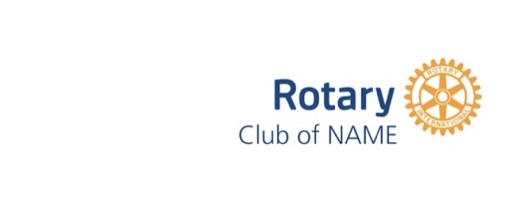 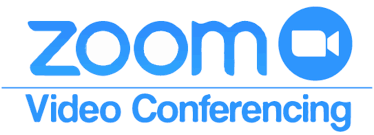 Members Only Document{Sample template is based on Zoom platform. Modify to adapt to your club/applicable platform.}The Club’s ZOOM Meeting video conferencing is available to ALL club members to use for any Club-related meeting and training sessions.To schedule a meeting:Go to https://us04web.zoom.us/signinEnter the email address and password: {per Account}Click on Sign inBEFORE scheduling your meeting, please click on Meetings (left side of screen), to see if your meeting will conflict with one already scheduled. You may have to adjust your plans accordingly. Zoom does not provide for concurrent and/or overlapping meetings. Click on Schedule a Meeting and enter your details and modify the other default options as they appear here:
Note: Meeting Password and Virtual Waiting Room provide for extra security (recommended). Tip: Edit the Audio to remove United States phone numbers being generated.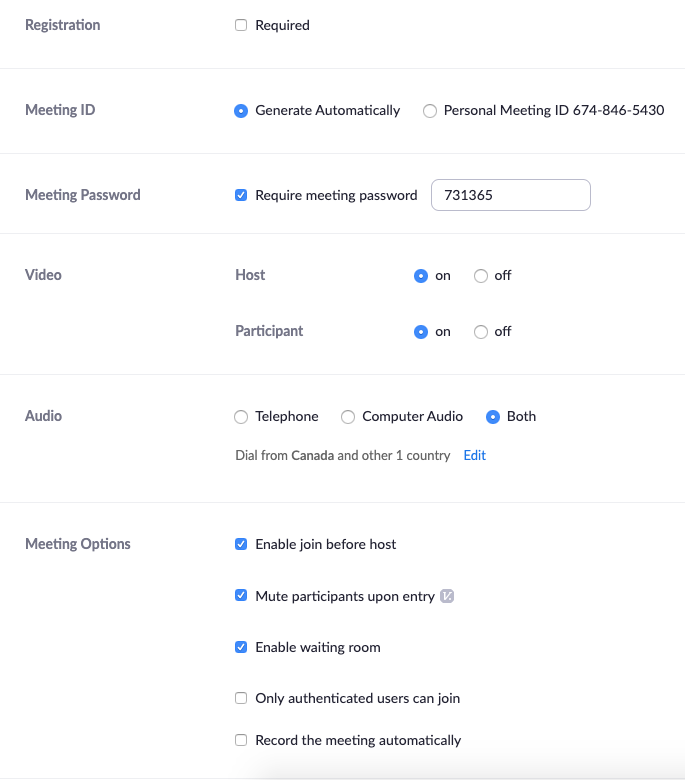 Click on SaveInvite Attendees > Click Copy Meeting Invitation and paste into your email message. Paste the Meeting Invitation into your email. And replace the Host or Club Zoom Coordinator’s name (i.e. name of individual who set up the account) with yours and remove phone numbers…Host is inviting you to a scheduled Zoom meeting.Topic: Your MeetingTime: Apr 12, 2020 09:00 AM Eastern Time (US and Canada)Join Zoom Meetinghttps://zoom.us/j/97993148197?pwd=SVI1NlkvUGhGQ1hyVnZDb2V0VGZTUT09Meeting ID: 979 9314 8197Password: 731365One tap mobile+16475580588,,97993148197#,,#,731365# Canada+17789072071,,97993148197#,,#,731365# CanadaDial by your location        +1 647 558 0588 Canada        +1 778 907 2071 Canada        +1 438 809 7799 CanadaMeeting ID: 979 9314 8197Password: 731365Find your local number: https://zoom.us/u/abV99uY0CPConsider modifying your invite to appear as in this example…President                                  is inviting you to our Virtual Club Meeting on April 20th at noon.Direct Link:https://us04web.zoom.us/j/247068136?pwd=NWFnV1ZaMmdWaHBVNDB0Q0wrdjdNdz09Zoom App:https://zoom.us/joinMeeting ID: 247 068 136Password: 263844Dial by your location:+1 778 907 2071 Canada+1 438 809 7799 Canada+1 587 328 1099 CanadaMeeting ID: 247 068 136Password: 263844Note: If you have requested registration, the copied Meeting Invitation will appear as in this example:Hi there, You are invited to a Zoom meeting. When: Apr 7, 2020 10:00 AM Eastern Time (US and Canada) Register in advance for this meeting:https://zoom.us/meeting/register/v5Yuf-ysrDgt8yUW-fz_9vxlD6ogLwDIsA After registering, you will receive a confirmation email containing information about joining the meeting.{Include if using the Zoom Basic Plan. If using the Pro Plan delete.}NOTE: Our club is using the Basic Plan (free), with each meeting being limited to 40 minutes.  However, after a meeting has ended and everyone disconnected, the Host and participants can rejoin the meeting after 2 minutes using the same link (and if required same meeting ID), to continue. TIP: If your meeting requires more than 40 minutes, build in 1+ planned breaks (e.g. a 5-minute break every 30 minutes).To start a meeting:Go to https://us04web.zoom.us/signinEnter the email address: Insert address {used to create account}Enter the password: Insert {generated to create account}Click on Sign in.Click on Meetings. Click on Start for your meeting.Optional: Replace the District Zoom Coord’s name with your own name.NOTE: If you have checked the box: Enable join before host, when scheduling your meeting, you can also join the meeting via the meeting link and “Claim Host” (at the bottom left of the screen under Participants) and entering the Host Key: Insert key# (found in your account).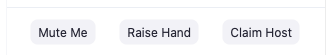 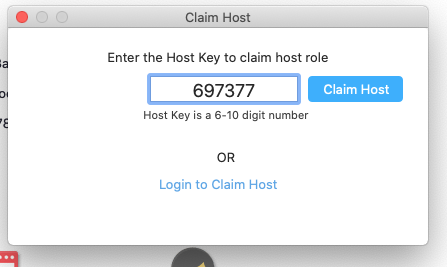 NOTE: As the Host, you will see several options available to you along the top and bottom of your screen.PARTICIPATING IN A MEETINGTo join a meeting:Your meeting invitation¹ will include all the information required to join via…The meeting link.The Zoom app² and entering the Meeting ID and Password.The Zoom Join a Meeting link - https://zoom.us/join and entering the Meeting ID and Password.Telephone and when prompted entering the Meeting ID and Password.Depending on the settings selected by the Host, you may be…Placed in the “Virtual Waiting Room”, until the Host is ready to start the meeting.Muted when joining.Joining before the Host.First time using Zoom, please download the application to your computer.Notes:If the Host requested registration for the meeting, you will receive an email with instructions to register and a subsequent email with your Sign in information.Download the Zoom Cloud Meeting App (Google Play or App Store).SUPPORT:Frequently Asked QuestionsTutorialsClub Zoom Coordinator {embed applicable email link}ZOOM Security Features